=====================================================================25.01.2016                                     с. Рязановка                                             № 04-пОб определении перечня объектов, для отбывания осужденными наказания, в виде обязательных и исправительных работ.В соответствии с Федеральным законом «Об общих принципах местного самоуправления» от 06.10.2003 года № 131 – ФЗ, руководствуясь ст. 49 Уголовного кодекса Российской Федерации, по согласованию с филиалом по Асекеевскому району ФКУ УИИ УФСИН России по Оренбургской области, ст. 25 Уголовно-исполнительного кодекса РФ (федеральный закон № 1 – ФЗ от 08.01.1997 года, постановляю:Определить на территории муниципального образования Рязановский сельсовет Асекеевского района перечень объектов для отбывания наказания в виде обязательных работ, согласно приложению.Постановление главы муниципального образования № 16-п от 24.04.2014 «О перечне объектов для отбывания наказания в виде обязательных и исправительных работ» считать утратившим силу.Постановление вступает в силу со дня его подписания.Глава администрации                                                                    А.В. БрусиловРазослано: прокурору района, в дело, УИИ Асекеевского района                                                                                               Приложение                                                                                                 к постановлению                                                                                                главы администрации                                                                                                от 25.01.2016 № 04-пВиды обязательных работ1.1.Разнорабочие по благоустройству территории поселения, подсобные и погрузочные работы.2.Объекты для отбывания наказания2.1.Православное кладбище, разнорабочие – 1 человек;2.2.Мусульманское кладбище, разнорабочие – 1 человек;2.3.Обелиск, разнорабочие – 1 человек;2.4.Благоустройство села, разнорабочие – 2 человека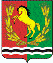 АДМИНИСТРАЦИЯМУНИЦИПАЛЬНОГО ОБРАЗОВАНИЯ РЯЗАНОВСКИЙ СЕЛЬСОВЕТ АСЕКЕВСКОГО РАЙОНА ОРЕНБУРГСКОЙ ОБЛАСТИПОСТАНОВЛЕНИЕ